Project Proposal onEnhancing Employability through Vocational and Skill Development Training among Women, Adolescent Girls, and Youth members  in  rural areas of Guntur District                                                        AndhrapradeshSubmitted by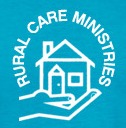    KENNEDY  VOCATIONAL  SCHOOL 	           A PROGRAMME  OF                             RURAL CARE MINISTRIES                          (Regd no:169/2004)                  13th Line,Sivanagaraju colony                               Reddypalem post                                   Guntur,A.P                         Mobile:09346504751                    E-mail:ruralcarengo@gmail.com General Information                                                        EXECUTIVE SUMMARYThe people living in  villages of  Guntur district  are agricultural laborers and very poor  in Andhrapradesh.  Unemployment  is one of the  burning issue among youth. Due to lack of right skills, The  poor people unable to utilize the available local resources. The poor people includes the Schedule caste and Schedule Tribe  communities  forcible  migrating  to different places in Guntur and working as  a daily labors, construction workers, cooks, brick workers  and daily wages. The girls and women physically  and  sexually harassed by brick owners and contractors. They are living in slums, getting very  low  wages and infected by HIV/AIDS also. Based on the problems, community request letters,  Rural Care Ministries   designed a project proposal in association with  community  people   titled called  “Enhancing Employability through Vocational and Skill Development among 15 Villages of  Guntur district “ with  the motto of “ Building skill Creating  Opportunities. The overall objective of the  project is to enhancing the employability of  200 Nos  disadvantaged  and poor adolescent girls,  youth and women through vocational and skill development  trainings. The project directly  supports to 200 Nos  beneficiaries from poor  background  includes adolescent girls, youth and women from 15 villages . The activities mainly includes Vocational and Skill trainings  on Tailoring, Mobile  repairing, Welding, Electrical, Driving,  with the expertise support  from training  agencies and resource  persons . After the training, the trainees will placed in various  companies, and established micro enterprise to enhance their employability  as  well livelihood security. In long run, the project will establish training center  and Self  Help  Cooperative to be promoted for marketing, financial and non financial services  to the  poor people. To achieve the project objectives, Executive Director and four operational  team  and financial   $5750  will be required.  Rural  Care Ministries  role in  monitoring  and  evaluation of  project activities. The  experienced  Executive Director is fully   responsible  for planning, implementation,  monitoring, evaluation and timely reporting to   donors of    this project.PROJECTPROPOSALName of the Project:“Enhancing Employability through Vocational and Skill                                                   Development  Training  among Women, Adolescent Girls, and                                                  Youth members in rural areas of Guntur  District, A.P”2.Implementing Organisation  Profile : Rural Care Ministries  is   a   non profit                                Organization working  towards women empowerment, education and  livelihood      promotion.   Rural Care Ministries is working for  improve The living condition  of the      poor and marginalized by   adopting strategies  through community initiative,      participation and sensitization. The  organization is working among backward                               communities, Scheduled caste, Scheduled Tribes in the rural  areas of Guntur district                                       of  Andhrapradesh .3.Background of the project :	The Andhra Pradesh lies between 12°41’ and 22°N latitude and 77° and  84°40’E longitude and is bordered  by Maharashtra, Chhattisgarh,  Telangana  and Orissa in the north, the Bay of Bengal in the East, Ta-mil Nadu to the south and  Karnataka to the west. Two major rivers, the Godavari and the Krishna run across the state.  A small enclave of 12 sq mi (30 km²) - the Yanam  district of  Puducherry,  lies in the  Godavari Delta in the north east of the state. The state includes  eastern part of Deccan  plateau and a considerable part of Eastern Ghats. The state is richly endowed    with natural   and human resources with competitive socio economic ad-vantages. Its geographical  area of 1,60,205 sq km makes it the 8th largest state in the country. Andhra Pradesh situated in a tropical region, has the 2nd longest coastline in the country with a length of 974 km. State has a  forest area of 34,572 Sq.Kms as per the forest records, which accounts for 21.58%  the total  geographical area. The state has a variety  of physiographic features ranging from high hills, undulating plains to coastal and deltaic environment. Population The population of 4.94 Crore which accounts for  4.08% of the country’s population makes it the 10th  most populous state in the country. The Rate of  Growth of population, as per 2011 Census, has  come down to 9.21 percent compared to 11.89 per-cent in 2001. While 70.42% of the total population  lives in rural areas 29.58% live in  urban  areas of the  state. Of the total population, 2.47 crore (50.1%) are males and 2.46 Crore (49.9%) females.   Literacy : Literacy Rate in Andhra Pradesh has witnessed up-ward trend and is 67.4   percent as per  2011  population  census. While the literacy rate in rural area is   62.4   percent, in urban areas it is 79.2 percent.  Male literacy stands at 74.8 percent while female   literacy is   at 60.0 percent. The socioeconomic situation:Women play an active role India today survival of the rural communities but unfortunately their contribution to the rural communities remains unnoticed.  Rural women are actively engaged in field work, construction work and also labor works. They bear the double burden of work for the labor work and for the house hold. The rural  women of Guntur district are illiterate and they do not have any other skill than agriculture and other daily labor work. Increasing competition for scarce agriculture resources makes it difficult for women to go for field work . Lack of alternative income generating opportunities  in rural areas people became very poor.In the proposed target area, 60% of the youth mass, women and adolescent girls migrating to Guntur, Vijayawada and Hyderabad  for alternative livelihoods. The main causes were poverty, lack of employment, food insecurity and financial problems. The migrated youth and male population are working as a daily labors, construction workers, maid servants, brick workers, electricians, welders and guards and earning very low income. The adolescent girls also working as cooks in the hostels, made servants, construction workers, small factories earning Rs.2500 to3500.00 per month, which is not sufficient to meet the family requirements in the cities. They are living in slum areas in shed houses and effected by deadly health diseases especially HIV/AIDS. Due to high migration in this operational area, Guntur District  having number one position in HIV/AIDS in Andhrapradesh. While inter acting with the poor women, it came to light that, few adolescent girls and women are sexually harassed by the owners at their workplace .  Due to lack of skills and capacity they are engaging as security guards and other non productivity activities. The earned income also not sufficient to meet the meet the day to day expenses of the family. The children also migrating to the parents, leaving their studies and engaging in labor work to earn Rs.50 to Rs.70 from the construction work. 3.Problem statement:To  identify and priorities the problems, Rural Care Ministries conducted a need assessment  among the target area, and CBOs. ,local NGOs. Lack of skills and training opportunities among youth and adolescent girlsAfter  passing  the 10thclass, the students were unable to join in higher education. Due to financial crisis, they are unable to undertake vocational and skills trainings. In near by cities inside and outside the state ,plenty of job opportunities available. But skilled and efficient man power not available to meet the existing job demand in the market  ,welding, mobile repairing, electricians but  skilled man power supply not available to meet the current demand. Due to poverty, forcibly the poor youth members migrating to cities, converting daily labors, earning low wages and affected by HIV/AIDS.Lack of awareness and poor implementation of government schemesGiven the poverty scenario, a number of poverty eradication measures have been initiated by the government, mostly central government supported programs. For improving the standard of living  of the poor  ,state intervention in the form of implementing anti-poverty programs, elimination of hunger schemes, Employment Assurance scheme(EAS), Public Distribution System(PDS), Integrated Child Development Scheme(ICDS )and Mid-day Meal Scheme have been introduced. All the above schemes are aimed at improving the living conditions of the poor by directly involving the appropriate target groups. However, this programme is not directly included related to vocational and skills development and not reaching to the poor people due to lack of awareness.Lack of capacity building, skills and strong community based institutionsMany SHGs among rural  communities have difficulty in  accessing these resources because they lack voice, confidence, basic administrative skills and capacity and capability in negotiating with, and accessing support from rural banks, resource and marketing agencies.  Substantial numbers of poorer house holds  are outside of the SHG fold. Lack of capacity building activities for SHG and Cooperatives in the field of vocational training and micro-enterprise  promotion. The lack of financial resources and access to sources of credit needed for investments in productive assets, to meet operational expenses and to cover consumption needs during periods with little or no income is among the major problems and livelihood constraints identified by members of rural communities.Project DesignThe initiative was originated at the target communities. During filed visits and community meetings, the villagers approached Rural Care Ministries and requested to undertake development projects on vocational and skill training in the form of request letters.  Rural Care Ministries community volunteers conducted social research using  tools, problem identification, problem prioritize and problem tree. Based on the priority of the need and demand from the community, Rural Care Ministries has taken this initiative to design a community based vocational and skill development project for sustainable development of rural women , youth and adolescent girls in villages of Guntur district in India .Goal of the project:‘To enhancing the employability of 200Nos disadvantaged and poor adolescent girls, youth and through vocational and skill trainings in Villages of Guntur district“Project Log-frame Matrix:Risk and Assumptions:The following are some of the assumptions for successful implementation of the projectThere is no major natural/ manmade disasters affect the target area during the project period as the target area is prone to cyclonic storms.The political scenario in the target communities does not change significantly.There is no radical change in government policies with regard to livelihood entitlements.The financial institutions continue to support  SHG movement with financial resources.Expected Outcomes:15 No s community need assessment will done on skill development and vocational trades40 No s adolescent girls will be trained on tailoring and engage in self employment for income generating30 No s poor youth members on mobile repairing will be trained and will be place in various companies and repaying shops also.20 No s poor youth members will be trained on welding and will be placed30Nos poor youth members will be trained on driving and will be placed in various offices earnRs.5000 toRs.6000 per month20 No s poor youth will be trained on Electrical and will be employed to earn Rs.5000 toRs.6000 per month.20 SHGs members will be trained on pickles and will establish Pickles Business under Self Help Cooperative model to increase 30% of their current monthly income40 SHGs members will be trained on  fruits vending and other fruits value add products and will establish  fruits Business under Self Help Cooperative model to increase 30% of their current monthly incomeOne women Self Help Cooperative will be promoted for marketing, financial and nonfinancial services.At least 80 persons will be placed in various industries and companies.Atleast100 Nos Microenterprises will be established for income generating activities.One tailoring center will be established.60%migration among 200 families to be controlled.Project Target AreaThe project will cover 15 villages in o Vatticherukuru and Ponnur Revenue Mandals of  Guntur district, Andhrapradesh. The nearest town Guntur is at a distance of  half an hour  drive from the project location. The air port is located at (Gannavaram) Vijayawada, the  state capital of Andhrapradesh, and is at a distance of 70 km s from Guntur town and 2  hours journey by road. 
45.Target beneficiaries:The number of direct beneficiaries of this project would be200 members from Villages of  Guntur district. The annual number of indirect beneficiaries would be 200 families. Along with more than 70 jobs to be created through this trained beneficiaries. The beneficiaries belong to Schedule Caste(SC)Schedule Tribe(ST) and Other Backward Castes in the target villages.4.6.Project duration: The duration of the project is one year (12Months).Project Implementation StrategyThe project will be organized in three phases:In 1stPhase, Rural Care  Ministries  will cover formation of core team, Orientation and training, design of course curriculum and pedagogy, area study and selection of training partners.In 2ndphase, Rural Care Ministries will give more focus on organizing quality trainings to selected beneficiaries on vocational and skill development by using local resources. After selection of beneficiaries, the training to be conducted as per the training calendar.In 3rdphase, Rural Care Ministries will conduct placement activities for the trainees 5.1 training chart5.2. Activity schedule:Estimated duration of the project is 12months(1year).The following is the activity schedule of  the project.5.3 Strategy of the activitiesForming a Core team, orientation and training: Forming a core team and give orientation towards the present project. The core team consists of a Project Coordinator, one Account cum admin assistant and 2 community organizers. During this, the staffs will given necessary materials for their understanding and make a syllabus for the vocational and skill development training.Designing of Course Curriculum and Pedagogy: The training programs comprising of two segments i.e. classroom and practical field work. The course wise curriculum will be designed in association with experts from the industries based on market demand and aims at integrating experiential practical learning in the field and theoretical understanding in the classroom. Along with continuous personality development for the trainees is undertaken with the support of outside agencies/professionals the trainees before final placement. The learning methods will include observation, discussion, action, presentation and examination. Pre assessment, midterm assessment and final assessment to be conducted at project level as a part of monitoring and evaluation. After the final evaluation, the certificate to be awarded.Area study: The project staff will conduct area study of 15villages for selection of trainees. The trainees were identified and selected by each concerned village development committee.d.Eligibility and Selection of trainees: Any poor person is eligible for this training based on trade. People with disability and BPL members will be preferred . Application forms are available in the project office, with Community Organizers The Project Coordinator is available for any query related training. After collection of applicants from meetings, the Project committee will call trainees for group discussion and personal interaction. Based on interview, the candidates to be selected and informed.The general criteria of selection trainees will be   They should be from the same village   They should have basic interest and zeal for  their development      They should be free from other work obligations for minimum of six hours    They should be literate with minimum of 10th standard in order to make              effective   communication.Partnership with Training institutes: Rural Care ministries will organize trainings in association with training institutes in the local area to enhance quality of training and minimize cost at project level. Minimum three quotations collected from the experienced training institutes as per the course design. The training institute to be selected in procurement committee based on quality and legally Memorandum of Understanding (MoU)to be signed with training partner with strict guidelines.Training on Tailoring: The objective of  training is to build vocational skills to The  adolescent girls who dropped their higher education due to financial problems        in  katrapadu village. The duration of the training is 3 months will provided in a         participatory  method by a hired experience resource persons. At  Rural Care         Ministries   training  centre  with 50  theory and 50% practical. Rural Care          Ministries will establish training centre will have 10  machines. After the training,         the trainees    will start their own microenterprise ‘Tailoring centre” and engage in       other    enterprises to generate income from Rs.3000.00 to Rs.4000.00 per month         at   community  level. Training on Mobile Repairing: The primary objective this training is to enhance the skills on mobile repairing of the un employed rural youth age between from 18 years to 30years. The duration of the training is 4months will be organized jointly in association with local level mobile repairing training institute. Every day theory and more practical classes will conduct for better understanding. After successful completion of the training, the trainees to be placed in various mobile repairing companies. Rural Care Ministries will facilitate for financial linkage from Banks, financial institution and District Industry Centre (DIC)to interested persons to start independent mobile repairing centers.Training on Driving: The objective of this training will be improve the driving skills of interested 30 youth (male) members, age between 18 years to 30 from the project area. The one month training will be provided in association with driving training institute. After training, the certificate and four wheeler licenses will be given. Rural Care Ministries  will be facilitated to place in various organizations salary range between Rs.5000to Rs. 6000.00. Along with, financial linkage from banks also provided to procure four wheeler and start their own micro enterprise for self employability.h.Training on Welding and Electrical: Male members, those who completed their matriculation. Three months training will organize in association with a training partner (ITI) and certificate will be provided. The 40 trainees will be easily placed in various companies and earn ranging fromRs.7000toRs.8000.00permonth.i.Training on Pickles, Fruits vending and other value added products:Rural Care Ministries will organize training will be organized to existing Self Help Groups of rural communities at central level. 20 interested trainees will be selected from communities by the existing self help   groups for pickles trainings. The resource persons to be invited. Rural Care Ministries also plan to organize training on  fruits vending and other value added products to 40 women from communities selected by the SHGs. The resource persons will be invited to enhance their skills and knowledge. After the training, financial and marketing linkage will be strengthened to promote microenterprises at household and community level in the operational area.Placement: After successful training ,the trainees should be placed in various private organizations. Along with, Rural Care Ministries will provide financial and market linkage support to trainees to establish microenterprises at community level to promote livelihood and self employability.HumanresourcesThe Executive Director, appointed by the Board of Governance, represents the organization in all legal and contractual obligations. He will also be responsible for implementation of the project and reporting to the donor in all project related matters. He will appoint project staff, develop project work plans and review project progress on regular basis. He will be responsible for project accounting and reporting till end of the  project. He will not get any remuneration from the project and voluntarily contribute for project planning, implementation, monitoring and evaluation. In addition ,the project will require four full time paid staff (including a Project Coordinator) for implementation of the project. The project Coordinator will manage  day today project operations and report to Executive Director.5.5  Summary of the budget:The total financial requirement is Rs. 19,14,000/-towards entire project cost for one year. Monitoring and Evaluation Rural Care Ministries will commit  to follow up the project. In addition, the project will establish a project monitoring plan based on the project log-frame for internal project reviews after every six months of project  Completion in line with project monitoring plan. The project reviews will focus on review of project progress, challenges encountered during previous semester and achievements. It will guide the project team to plan  .It will also analyses the financial achievement of the project .Agreements and decisions of the project reviews will be documented for future reference. The monthly activity plans will be derived from the project monitoring plan. Rural Care Ministries  will develop appropriate reporting formats for collection of project information on a monthly basis. Monthly project review meetings will be organized to review the progress and these meetings will be facilitated by the Project Coordinator .Proceedings of each monthly review will be recorded and kept for future reference. In addition , the project will form an executive committee consisting of the following members:Executive Director of  Rural Care MinistriesProject Coordinator RCMTwo members from the communityTwo members from SHGTowards end of the project an external evaluation is planned by external resource person. The evaluation will assess the impact of the project as per initial project  frame work. It will also identify the gaps and provide recommendations to be considered for similar future projects. In case, donor agency commits to undertake the external evaluation of the project, then the project will reconsider the budget for the evaluation activity. However, Rural Care Ministries  will appreciate a communication in  this regard.SustainabilitySocio cultural sustainabilityThe behavioral and attitudinal changes brought in by the project among the local communities particularly  by the youth and women will empower them to actively participate in decision making in all other future activities. Women will come together in a common platform to discuss their socio cultural problem bringing changes in age old social habits. The project will significantly affect the lives of rural women and young girls in their income generation activities, livelihood security and self employability thus bringing in the much needed confidence among them helping the m move forward towards development. Their active participation in decision making process, community based planning; monitoring and evaluation will bring in an owner ship of the project. Once the external funding is over, Rural Care Ministries plans to continue the project from income generated from the Trained persons . Rural Care Ministries will continue to play an active role to facilitate the SHGs to establish a strong link with government schemes and projects also as to generate the required assistance. Internal income will be generated inform of membership fees, donations and revenue generated from community based institutions. Similarly reasonable percentage of revenue will be generated from small scale unit, pickles unit and tailoring training institute. The project will build local capacities to increase livelihood opportunities for women in the target communities. This projects will motivate the unemployed youth and girls to start micro enterprises at local level as well as controls the migration.Economic sustainabilityThe federation, on the  completion of the project will raise its own funds through membership development fees, interest charged on micro credit, processing fees of micro loans generated from the income generation activities will cover the cost of operating expenses in future. During loans ,benefit events, grants from the government and donor support. The revenue these three years, the groups will mobilizes savings, establish linkages with Government and NGOs adolescent girls, and try for financial assistance from Bank and other financial institutions. After the project ending, all youth and will engageActively in income generating as well as self employability enterprises. They can support their family members in education, health and livelihood development activities.Technical sustainabilityThe staff will have the capacity in form of skills, knowledge and equipment to manage the project and continue the activities. All technical services will be made available to the beneficiaries on fees basis. The computer and the printer used for the project by the Rural Care Ministries will be handed over to the federation after the completion of the project to be used for their accounts and documentation purpose.The project will promote a federation of SHGs with objective of sharing information, conducting training, providing financial and non financial services to its members. The SHG federation is a network of several SHGs from the operational villages. Every SHG will nominate one member(President/ Secretary of the group)to the general body of the federation. The general body will select executive committee consisting of seven active women members to manage the day to day activities of the federation. Rural Care Ministries will under take several trainings on organizational development, leadership and financial management of the federation. So finally the federation will be responsible for technical management of the impact of the project after completion under the active guidance of Rural Care Ministries.We are all appreciating your kind support and cooperation in the growth of this organization. Looking forward for opportunities to work with you and fulfill the noble cause you are committed for.Thanking you Yours  sincerely,Jonathan  karyampudiDirectorRural Care Ministries1Name of	the ProjectEnhancing Employability Enhancing Employability through Vocational and Skill Development Training among Women, Adolescent Girls, and Youth members in  rural areas of Guntur District ,  Andhrapradesh2.ImplementingOrganizationRURAL CARE MINISTRIES3Project Head        Office  13th line, Sivanagarau colony     Reddypalem post     Guntur, A.P4.Legal status of the implementing OrganizationRegistered under Societies  Registration Act 35of 2001            Registered  no: 169/2004Registered under FCRA1976,  Registration Number	:010190423,dated:09/04/2010Registered undersection12AA(2) of IncomeTax Act1961,PANCardNumberAABTR2006A5.Name of the Chief FunctionaryYonathanu  Karyampudi  Director  RCMTarget Area15 villages in vatticherukuru And Ponnur  revenue  Mandals of Guntur district7Target GroupWomen, Adolescent girls and unemployment youth membersProject duration  12 Months9Total cost of the   project$575010Banking detailsA/cNo:001510100009141Andhra Bank,  Guntur-A.PFCRA Account :2552500103282101,Karnataka bank,Guntur,A.PProject DescriptionIndicatorsSource of VerificationOverall Objective: Contribute to  enhancing the employability of disadvantaged and poor adolescent girls, youth and through vocational and skill trainings in villages of  Guntur districtIncreased skills of 200 trainees   especially among poor families  living in villages by end of one2016-Impact assessment report-Quarterly, Half yearly and Annual ReportPurpose1:Improved skills of unemployed youth, adolescent girls and women through vocational and skill trainings-100%beneficiary to be trained under various skills and trades-50% trainees to be placed  in various companies with salary range from Rs.5000toRs.7000-50% trainees to be established micro enterprise to increase 30 % income on their present income.79% migration  will be controlled among beneficiaries-Training Report, Training partners agreement and certificates-Placement Report-SHG status report -Monthly and Quarterly progress reportsResults1.1: Drop-out adolescent girls, unemployed youth and poor women skills enhanced under various skills and vocational trades-40 Nos adolescent girls to be trained under tailoring-30 No persons  youth to  be trained under mobile repairing- 20 persons youth to be trained under welding-20 persons youth trained under electrical-Training Application,-Training register-Training completion certificates-Training Reports-Monthly Progress Reports-30 persons trained under driving- 20 women trained under  pickles-40 women trained under   fruits vending and other  fruits valued added productsResult1.2:Building Relationships with Industries, Financial Institutions and Marketing agencies for placement, financial and nonfinancial services support.-50% poor youth will be placed in various companies with salary from Rs.5000toRs.7000-20% No s adolescent girls will be self employed-30% Nos women will establish pickles and other value added products micro enterprises-Approx. Rs.5Lacks grant/ loan to be generated from financial institutions and Government-Placement reports-Monthly Reports-Quarterly Reports-Loan reports-SHG loan and progress reports-SHGs loan agreement documents and passbooksResult1.3:SelfHelp Cooperative registered 1Nos  women Cooperative Society will registered  for financial and nonfinancial support to community people.-Cooperative Memorandum and Bye Laws-Cooperative Registration certificateActivity1.1.1:Recruitment of project team-Project Coordinator, Accounts cum admin                         assistant and 2 community organizersActivity1.1.2:Orientation and  training to Project teamActivity1.1.3:Development of training curriculum and pedagogyActivity1.1.4:Conducting community assessment to select beneficiaries for the                            trainees Activity1.1.5:Selection and Initial contact with Training partnersActivity1.1.6:Conducting vocational training on tailoring to 40 adolescent girls Activity1.1.7:Conducting vocational training on mobile repairing to the 30 poor                         youth Activity1.1.8: Conducting vocational training on welding to the                         20 interested youth Activity1.1.9:Conducting skill training on four                          wheeler driving. Activity1.10: Conducting vocational training on electrical to the 20 poor youth Activity1.1.11:Conducing skill training on pickles to 20 SHGs membersActivity1.1.12:Conducting skill training on fruits vending to  40 SHGs membersActivity1.2.1:Building linkage with financial institutions, vendors, marketing                           agencies and other stake holdersActivity1.2.2:Placing trainees in various organizations for self employment Activity1.2.3:Establishment of  micro enterprisesActivity1.3.1:Registration of  women Self Help Cooperative for marketing, financial and                           nonfinancial servicesActivity1.3.2:Conducting Impact Assessment by using external                                  consultantActivity1.3.3:Conducting Monthly Progress staff review                                          meetsActivity1.3.4:Timely donor reporting in monthly/quarterly/half yearly/finalActivity1.1.1:Recruitment of project team-Project Coordinator, Accounts cum admin                         assistant and 2 community organizersActivity1.1.2:Orientation and  training to Project teamActivity1.1.3:Development of training curriculum and pedagogyActivity1.1.4:Conducting community assessment to select beneficiaries for the                            trainees Activity1.1.5:Selection and Initial contact with Training partnersActivity1.1.6:Conducting vocational training on tailoring to 40 adolescent girls Activity1.1.7:Conducting vocational training on mobile repairing to the 30 poor                         youth Activity1.1.8: Conducting vocational training on welding to the                         20 interested youth Activity1.1.9:Conducting skill training on four                          wheeler driving. Activity1.10: Conducting vocational training on electrical to the 20 poor youth Activity1.1.11:Conducing skill training on pickles to 20 SHGs membersActivity1.1.12:Conducting skill training on fruits vending to  40 SHGs membersActivity1.2.1:Building linkage with financial institutions, vendors, marketing                           agencies and other stake holdersActivity1.2.2:Placing trainees in various organizations for self employment Activity1.2.3:Establishment of  micro enterprisesActivity1.3.1:Registration of  women Self Help Cooperative for marketing, financial and                           nonfinancial servicesActivity1.3.2:Conducting Impact Assessment by using external                                  consultantActivity1.3.3:Conducting Monthly Progress staff review                                          meetsActivity1.3.4:Timely donor reporting in monthly/quarterly/half yearly/finalActivity1.1.1:Recruitment of project team-Project Coordinator, Accounts cum admin                         assistant and 2 community organizersActivity1.1.2:Orientation and  training to Project teamActivity1.1.3:Development of training curriculum and pedagogyActivity1.1.4:Conducting community assessment to select beneficiaries for the                            trainees Activity1.1.5:Selection and Initial contact with Training partnersActivity1.1.6:Conducting vocational training on tailoring to 40 adolescent girls Activity1.1.7:Conducting vocational training on mobile repairing to the 30 poor                         youth Activity1.1.8: Conducting vocational training on welding to the                         20 interested youth Activity1.1.9:Conducting skill training on four                          wheeler driving. Activity1.10: Conducting vocational training on electrical to the 20 poor youth Activity1.1.11:Conducing skill training on pickles to 20 SHGs membersActivity1.1.12:Conducting skill training on fruits vending to  40 SHGs membersActivity1.2.1:Building linkage with financial institutions, vendors, marketing                           agencies and other stake holdersActivity1.2.2:Placing trainees in various organizations for self employment Activity1.2.3:Establishment of  micro enterprisesActivity1.3.1:Registration of  women Self Help Cooperative for marketing, financial and                           nonfinancial servicesActivity1.3.2:Conducting Impact Assessment by using external                                  consultantActivity1.3.3:Conducting Monthly Progress staff review                                          meetsActivity1.3.4:Timely donor reporting in monthly/quarterly/half yearly/finalName of trainingTarget groupDurationConducted byTraining	on tailoringAdolescent girls3monthsRural Care Ministries  will conductDirectly by using local professional trainerRs.200	perpersonTraining	on Mobile RepairingUn employed youthmembers4monthsPartner trainingagencyRs.	400	perpersonTraining	on DrivingUn employed youthmembers1monthPartner trainingagencyRs.250personTraining	on WeldingUn employed youthmembers3monthsPartner trainingagencyRs.	400	perpersonTraining	on ElectricalUn employed youth members3monthsPartner trainingagencyRs.	400	perTraining on PicklesPoor SHG Members1weekRural Care Ministries will conductAt community centre level by using resource personsRs.150personTraining on Fruits VendingPoor SHG Members1 weekRural Care Ministries will conductAt community centre level by using resource personsRs.150personSl.No.              ActivityMonth wise activity planMonth wise activity planMonth wise activity planMonth wise activity planMonth wise activity planMonth wise activity planMonth wise activity planMonth wise activity planMonth wise activity planMonth wise activity planMonth wise activity planMonth wise activity planSl.No.              Activity1234567891011121Recruitment/Formation	of projectTeamX2Orientation and Trainings to ProjectteamX3Development of training curriculumAnd pedagogyX4Selection	and	initial	contact	toTraining partnersX5Conduct base line survey of targetVillages to collect comprehensive information on the skill and vocational trainingXX6Establishment of tailoring trainingcentreXX7Training on tailoring to adolescentgirlsXXX8Training on mobile repairingXXXX9Training on driving to youthXX10Training on weldingXXX11Training on electricalXXX12Training on picklesX13Training on  fruits vendingX14Placement of trainees15Linkage with financial institutions XXXXXXXXX16Registration of women self help cooperative societyXX17Impact assessmentX18Project review meetXXXXXXXXXXXX19Final report to donor with in one week of project completionXPositions and quantityStatusSalaryRequired QualificationJob ProfileProjectCoordinator(One)FulltimeINR8000Per monthPostGraduation preferably in Social Work with at least three years experience in project managementOverall responsible for theProject implementation, monitoring and reporting under the frame work of the project. The incumbent will be responsible for staff capacity building initiatives and networking with various stakeholders.Accounts&Admin Assistant(One)FulltimeINR6000Per monthGraduation inAccounting/Commerce with two years of experience in NGO accounts and office administrationAssist the project coordinatorWith administrative and financial functions of the project. The person will assist the project coordinator to maintain project documentation and provide coordination support to t he field staff.CommunityOrganizers(Two)FulltimeINR5000Per monthGraduate andTwo years experience in community mobilizationThe community organizers are  Primarily responsible for under taking community mobilization activities as well as awareness raising initiatives.SI. NoExpense headAmount1Program cost          $  57502Personnel cost3Administration costTotal                          $5750